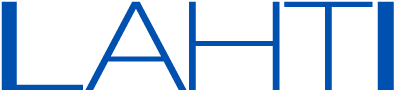                  	                            		VAHINKOILMOITUSPalautusosoite (posti):Lahden kaupunkiKonsernihallinto/hallintopalvelutKirjaamoHarjukatu 31PL 20215101 LahtiLisää palautusvaihtoehtoja lomakkeen lopussaVAHINKOA KÄRSINYT _____________________________________________________________Syntymäaika	 _____________________________________________________________________Osoite	_____________________________________________________________________Puhelin, email	______________________________________________________________TIEDOT VAHINGOSTATapahtuma-aika	Päivämäärä _____________________	Kellonaika __________________Milloin vahingosta ilmoitettiin kaupungille? ___________________________________________________Tapahtumapaikka (kartta ja valokuva liitteenä)		_________________________________________________________________________	_________________________________________________________________________Selvitys vahingosta (jatka tarvittaessa kääntöpuolelle), mikäli mahdollista liitä kuva. Liukastumistapauksissa; kuvaus jalkineista, liikkumistavasta ja -välineestä. Ajoneuvolla kuoppaan ajamisesta; kuvaile minkälainen kuoppa oli kyseessä, kuopan mitat, myös syvyys. Rengasvaurioissa liitä rekisteriote.   

	_________________________________________________________________________		_________________________________________________________________________	_________________________________________________________________________	_________________________________________________________________________		_________________________________________________________________________		_________________________________________________________________________	_________________________________________________________________________	_________________________________________________________________________	_________________________________________________________________________		_________________________________________________________________________	_________________________________________________________________________	_________________________________________________________________________	_________________________________________________________________________	_________________________________________________________________________		_________________________________________________________________________MAHDOLLISET TODISTAJAT (= tapauksen nähneet)Nimet, osoitteet ja puhelinnumerot_________________________________________________________________ ___________________  ____________________________________________________________________________________ VAADITUT KORVAUKSET 
(älä liitä hakemukseen alkuperäisiä kuitteja, lääkärinlausuntoja ym. vaan ainoastaan kopiot)	_________________________________________________________________________	_________________________________________________________________________	_________________________________________________________________________	_________________________________________________________________________	_________________________________________________________________________	_________________________________________________________________________		_________________________________________________________________________	_________________________________________________________________________SAADUT KORVAUKSETOnko hakija hakenut / saanut tästä vahingosta korvausta muualta?		Kyllä 		Mistä? ________________________________		Ei		______________________________________LISÄTIETOJA (jatka tarvittaessa kääntöpuolelle)	_________________________________________________________________________		_________________________________________________________________________			_________________________________________________________________________	_________________________________________________________________________			_________________________________________________________________________PANKKIYHTEYS 	_________________________________________________________PÄIVÄYS 		_____________________________________________________________ALLEKIRJOITUS	_____________________________________________________________LIITTEET		Kartta ____ kpl		Todistajanlausunto ____ kpl             		Lääkärintodistus ____ kpl		Kuitit____ kpl		Valokuvat___kplPALAUTUS		sähköpostilla:	tai	asiakaspalveluun:		kirjaamo@lahti.fi		Lahti-Piste (Palvelutori)					Aleksanterinkatu 18					15140 LAHTI